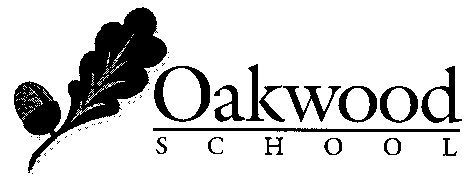 The Design Technology faculty consists of an innovative and proactive team who work hard together to create an exciting and vibrant faculty.   We are passionate about teaching and learning, supporting each other to provide inspiration through our resources and projects to enable students to become the designers and manufacturers of the future.The Facilities Each teacher has their own teaching base within the Faculty. There are three main Resistant Materials workshops, three Food rooms and two Textile classrooms, equipped with sewing machines. In addition there is a CAD/CAM suite and a dedicated IT classroom with desktop computers for the faculty. Each room is equipped with a data projector.  Two classrooms have additional desktop computers.The Team The Technology team consists of five full time teachers and one part time teacher. We also have a Faculty Assistant to support with all administrative tasks and Technician Support for both Resistant and Non-Resistant Materials.Key Stage 3 Our KS3 curriculum is varied and exciting. Students have two hours  Technology each week, taught in mixed ability groups. They study Resistant Materials, Food, Textiles and Graphics throughout the Key Stage. We are looking to once again develop strong links with our primary school partners in order to offer projects for Year 5 and Year 6 students.Key Stage 4 At Key Stage 4 we offer GCSE courses in Graphics, Resistant Materials, Food Preparation and Nutrition. We have the facilities to offer Textiles as a potential GCSE option in the future..The Design Technology Faculty